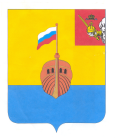 РЕВИЗИОННАЯ КОМИССИЯ ВЫТЕГОРСКОГО МУНИЦИПАЛЬНОГО РАЙОНА162900, Вологодская область, г. Вытегра, пр. Ленина, д.68тел. (81746)  2-22-03,  факс (81746) ______,       e-mail: revkom@vytegra-adm.ruЗАКЛЮЧЕНИЕна отчет об исполнении бюджета сельского поселения Анненское на 01 октября 2019 года20.11.2019 г.                                                                                                                   г. ВытеграЗаключение Ревизионной комиссии Вытегорского муниципального района к отчету об исполнении бюджета сельского поселения Анненское (далее – бюджет поселения) на 01 октября 2019 года подготовлено в соответствии с требованиями Бюджетного кодекса Российской Федерации, Положения о Ревизионной комиссии Вытегорского муниципального района.Анализ поступлений и фактического расходования бюджетных средств, произведён по данным отчёта об исполнении бюджета поселения за 9 месяцев 2019 года, утвержденного постановлением Администрации сельского поселения Анненское № 60 от 30.10.2019 г. Бюджет поселения на 2019 год утверждён решением Совета сельского поселения Анненское от 20.12.2018 года № 78 «О бюджете сельского поселения Анненское на 2019 год и плановый период 2020 и 2021 годов» по доходам в сумме 6635,7 тыс. рублей, по расходам в сумме 6635,7 тыс. рублей. Бюджет принят без дефицита.Исполнение основных характеристикЗа 9 месяцев 2019 года в решение Совета сельского поселения Анненское от 20.12.2018 года № 78 «О бюджете сельского поселения Анненское на 2019 год и плановый период 2020 и 2021 годов» изменения вносились 5 раз. В результате внесенных изменений плановые показатели бюджета поселения по доходам увеличены на 2201,3 тыс. рублей, или на 33,2 % и составили 8837,0 тыс. рублей, по расходам увеличены на 2203,8 Тыс. рублей, или на 33,2 % и составили 8839,5 тыс. рублей. Дефицит бюджета поселения составил 2,5 тыс. рублей.За отчетный период 2019 года в доход бюджета поселения поступило 5309,5 тыс. рублей, что составило 60,1 % от годового прогнозного плана. Расходы исполнены в объеме 5039,3 тыс. рублей, или на 57,0 % от годовых значений.По итогам 9 месяцев 2019 года сформировался профицит бюджета поселения в сумме 270,2 тыс. рублей. Доходы бюджета поселенияАнализ исполнения доходной части бюджета поселения по состоянию на 1 октября 2019 года представлен в таблице:Исполнение доходной части бюджета поселения за 9 месяцев 2019 года тыс. рублейЗа 9 месяцев 2019 года в бюджет поселения поступило налоговых и неналоговых доходов в сумме 1112,5 тыс. рублей, что составило 56,0 % от плана на год. Поступления по налоговым доходам составили 1092,5 тыс. рублей, или 55,5 % от годового уточнённого плана. Неналоговые доходы поступили в объеме 20,0 тыс. рублей. В структуре налоговых платежей основным доходным источником в отчетном периоде является земельный налог. Поступление данного налога составило 814,7 тыс. рублей, или 61,5 % от плана на 2019 год и 73,2 % от общего объема поступивших налоговых и неналоговых доходов. По сравнению с аналогичным периодом 2018 года земельного налога поступило меньше на 180,1 тыс. рублей, или на 18,1 % (в 2018 году – 994,8 тыс. рублей).  Налог на имущество физических лиц составил 35,7 тыс. рублей, или 11,6 % от плана на год, что меньше чем за 9 месяцев 2018 года на 79,4 тыс. рублей, или на 69,0 % (115,1 тыс. рублей). Налог на доходы физических лиц поступил в объеме 235,3 тыс. рублей (73,5 % от плана на 2019 год), что больше на 21,5 тыс. рублей, или на 10,0 % чем за 9 месяцев 2018 года (2018 год – 213,8 тыс. рублей).           Доходы от поступления государственной пошлины составили в бюджете поселения 6,8 тыс. рублей (48,6 % от плана на 2019 год). За 9 месяцев 2018 года поступило госпошлины 5,8 тыс. рублей.            Неналоговые доходы представлены поступлениями от денежных взысканий за нарушение бюджетного законодательства в сумме 20,0 тыс. рублей.          Доля налоговых доходов в общем объёме поступлений составила 21,0 %.           Безвозмездные поступления составили 4197,0 тыс. рублей, или 61,3 % от годовых плановых назначений, из них:- дотации 3498,3 тыс. рублей (60,1% от плана);- субвенции 173,1 тыс. рублей (75,0 % от годового плана);- субсидии 525,6 тыс. рублей (65,6 % от плана).           Доля безвозмездных поступлений в общем объеме доходов поселения составила 79,1 %.           Общий размер поступлений за 9 месяцев текущего года уменьшился по сравнению с аналогичным периодом прошлого года на 33,0 тыс. рублей, или на 0,6 %. При этом объем налоговых и неналоговых доходов уменьшился на 217,0 тыс. рублей (16,3 %), объем безвозмездных поступлений увеличился на 184,0 тыс. рублей (4,6 %). 3.  Расходы бюджета поселенияРасходы бюджета за 9 месяцев 2019 года составили 5039,3 тыс. рублей, или 57,0 % к годовым плановым назначениям. Анализ исполнения расходной части бюджета поселения по состоянию на 1 октября 2019 года представлен в таблице:Анализ исполнения расходной части бюджета поселенияпо состоянию на 1 октября 2019 года. (тыс. рублей)По разделу 01 «Общегосударственные вопросы» исполнение годового плана составило 66,0 %, или 1833,9 тыс. рублей. К аналогичному периоду прошлого года исполнение составило 105,9 %. Доля расходов раздела в общих расходах бюджета составляет – 36,4 %.         Финансирование расходов из резервного фонда за 9 месяцев 2019 года не производилось.  По разделу 02 «Национальная оборона» исполнение годового планового показателя составило 58,1 %, или 133,7 тыс. рублей. К аналогичному периоду прошлого года исполнение составило 92,1 % (145,1 тыс. рублей). Расходы осуществляются за счет субвенции на осуществление первичного воинского учета на территориях, где отсутствуют военные комиссариаты. Субвенция поступила в размере 172,7 тыс. рублей, то есть использована на 77,4 %. По разделу 03 «Национальная безопасность и правоохранительная деятельность» исполнение годового планового показателя составило 54,2 %, или 54,2 тыс. рублей. К аналогичному периоду прошлого года исполнение составило 57,1 % (95,0 тыс. рублей). По разделу 04 «Национальная экономика» расходы исполнены в объеме 49,5 тыс. рублей, или 82,5 % от плана на год. Расходы исполнены по подразделу 0412 «Другие вопросы в области национальной экономики».По разделу 05 «Жилищно-коммунальное хозяйство» расходы исполнены на 33,5 %, что составило 900,4 тыс. рублей. Расходы исполнены по подразделам 0502 «Коммунальное хозяйство» - 267,1 тыс. рублей (36,7 %), 0503 «Благоустройство» - 633,3 тыс. рублей (32,3 %). К аналогичному периоду прошлого года исполнение составило 201,3 %, расходы увеличились на 453,0 тыс. рублей.По разделу 08 «Культура, кинематография» исполнение расходов за 9 месяцев 2019 года составило 58,5 %, или 842,9 тыс. рублей. К аналогичному периоду прошлого года исполнение составило 80,8 %. (1042,6 тыс. рублей). По разделу 10 «Социальная политика» расходы за 9 месяцев исполнены в объеме 420,0 тыс. рублей, или на 99,3 % от плана на год. Расходы исполнены по подразделу 1001 «Пенсионное обеспечение». К аналогичному периоду прошлого года исполнение составило 147,5 %. По разделу 11 «Физическая культура и спорт» расходы произведены в объеме 804,7 тыс. рублей, или на 72,0 % от годового плана. К аналогичному периоду прошлого года исполнение составило 91,0 %. (884,2 тыс. рублей).         По сравнению с аналогичным периодом 2018 года объем расходов бюджета поселения увеличился на 407,6 тыс. рублей, или на 8,8 %, в том числе за счет увеличения расходов по разделу «Жилищно - коммунальное хозяйство» на 453,0 тыс. рублей. 4.  Дефицит бюджета поселения.Решением Совета сельского поселения Анненское от 20.12.2018 г. № 78 «О бюджете сельского поселения Анненское на 2019 год и плановый период 2020 и 2021 годов» бюджет на 2019 год утвержден бездефицитный. В результате внесенных изменений в плановые показатели бюджета поселения по доходам и расходам дефицит бюджета составил 2,5 тыс. рублей.          По итогам 9 месяцев 2019 года сложился профицит бюджета в объёме 270,2 тыс. рублей.                                                                5. Задолженность бюджета           Дебиторская задолженность по бюджету поселения на 01.10.2019 года составила 5355,1 тыс. рублей.           Состояние дебиторской задолженности характеризуется следующими данными:                                                                                                                                                (тыс. рублей)          За отчетный период дебиторская задолженность увеличилась на 4560,7 тыс. рублей.  Наибольшая сумма дебиторской задолженности сложилась по сч. 020500000 «Расчеты по доходам» - 2842,0 тыс. рублей, в том числе по сч. 020551000 «Расчеты по поступлениям от других бюджетов бюджетной системы» - 2653,0 тыс. рублей. На втором месте дебиторская задолженность по сч. 020600000 «Расчеты по выданным авансам» - 2502,8 тыс. рублей (задолженность поставщиков). Просроченная дебиторская задолженность на 01.01.2019 г. составляла 204,6 тыс. рублей, за отчетный период уменьшилась на 22,7 тыс. рублей и составила на 01.10.2019 г. -  181,9 тыс. рублей.           Кредиторская задолженность на 01.10.2019 г.  составила 846,9 тыс. рублей.          Состояние кредиторской задолженности характеризуется следующими данными:                                                                                                                                                  (тыс. рублей)         За отчетный период кредиторская задолженность уменьшилась на 249,0 тыс. рублей. Наибольший удельный вес в кредиторской задолженности по состоянию на 01.10.2019 года приходится на задолженность по счету «Расчеты по доходам» - 78,9 % от всей суммы кредиторской задолженности, или 668,2 тыс. рублей. Кредиторская задолженность по сч. 030200000 «Расчеты по принятым обязательствам» (задолженность перед поставщиками) уменьшилась за отчетный период на 122,0 тыс. рублей.          Просроченная кредиторская задолженность на 01.10.2019 г. отсутствует.            Выводы и предложения.         Бюджет за 9 месяцев 2019 года выполнен по доходам на сумму 5309,5 тыс. рублей, или на 60,1 % от годового плана, расходы исполнены на сумму 5039,3 тыс. рублей, или на 57,0 % от плана, установленного на текущий год.          Превышение доходов бюджета над расходами (профицит) составило 270,2 тыс. рублей, при плановом показателе дефицита бюджета 2,5 тыс. рублей.           Общий размер поступлений за 9 месяцев текущего года уменьшился по сравнению с аналогичным периодом прошлого года на 33,0 тыс. рублей, или на 0,6 %. При этом объем налоговых и неналоговых доходов уменьшился на 217,0 тыс. рублей (16,3 %), объем безвозмездных поступлений увеличился на 184,0 тыс. рублей (4,6 %).          По сравнению с аналогичным периодом 2018 года объем расходов бюджета поселения увеличился на 407,6 тыс. рублей, или на 8,8 %, в том числе за счет увеличения расходов по разделу «Жилищно - коммунальное хозяйство» на 453,0 тыс. рублей.          Наибольший удельный вес в структуре расходов занимают расходы по разделам «Общегосударственные вопросы» - 36,4 %, «Жилищно-коммунальное хозяйство» - 17,9 %. Расходы на социальную сферу составили 2067,6 тыс. рублей, или 41,0 % от общего объема расходов, на благоустройство – 633,3 тыс. рублей, или 12,6 % от общего объеме расходов.           На 01.10.2019 года дебиторская задолженность по бюджету поселения составила 5355,1 тыс. рублей, в том числе просроченная 181,9 тыс. рублей, кредиторская задолженность составила 846,9 тыс. рублей, просроченная кредиторская задолженность отсутствует.          Данные отчета достоверно и полно отражают исполнение основных характеристик бюджета поселения за 9 месяцев 2019 года.         Ревизионная комиссия Вытегорского муниципального района предлагает представленный отчет об исполнении бюджета сельского поселения Анненское за 9 месяцев 2019 года к рассмотрению с учетом подготовленного анализа. Аудитор  Ревизионной комиссии                                                                                          О.Е. Нестерова                                                   Наименование показателяИсполнено на01.10.20182019 год2019 год2019 годНаименование показателяИсполнено на01.10.2018Уточненныйгодовой планИсполнено на     01.10.2019% исполнения к годовому плануДоходы бюджета - итого5342,58837,05309,560,1Налоговые доходы1329,51967,01092,555,5Неналоговые доходы0,020,020,0100,0Налоговые и неналоговые доходы1329,51987,01112,556,0Безвозмездные поступления от других бюджетов бюджетной системы РФ, в т. ч.4013,06850,04197,061,3Субсидии87,7801,4525,665,6Субвенции161,1230,7173,175,0Дотации3130,95817,93498,360,1иные межбюджетные трансферты83,30,00,0-прочие550,00,00,0100,0Наименование показателяИсполненона 01.10.20182019 год2019 год2019 годНаименование показателяИсполненона 01.10.2018Уточненный годовойпланИсполнено на01.10.2019Процент исполненияк годовому плануРасходы бюджета - ВСЕГО4631,78839,55039,357,001 Общегосударственные вопросы1731,82778,31833,966,00102 Функционирование высшего должностного лица субъекта Российской Федерации и муниципального образования381,3575,1354,361,60104 Функционирование Правительства РФ, высших исполнительных органов власти субъектов РФ, местных администраций1197,91985,21320,966,50106 Обеспечение деятельности финансовых, налоговых и таможенных органов и органов финансового (финансово-бюджетного) надзора142,5197,2147,975,00111   Резервные фонды 10,00,00113 Другие общегосударственные вопросы10,110,810,8100,002 Национальная оборона 145,1230,3133,758,10203 Мобилизационная и вневойсковая подготовка145,1230,3133,758,103 Национальная безопасность и правоохранительная деятельность 95,0100,054,254,20310     Обеспечение пожарной безопасности95,0100,054,254,204 Национальная экономика0,860,049,582,50412 Другие вопросы в области национальной экономики 0,860,049,582,505 Жилищно-коммунальное хозяйство447,42690,6900,433,50501 Жилищное хозяйство20,00,00,0-0502 Коммунальное хозяйство13,5726,9267,136,70503 Благоустройство 413,91963,7633,332,308 Культура, кинематография1042,61440,1842,958,50801 Культура 1042,61440,1842,958,510 Социальная политика 284,8423,0420,099,31001 Пенсионное обеспечение284,8423,0420,099,311 Физическая культура и спорт884,21117,2804,772,011 Физическая культура 884,21117,2804,772,0Результат (- дефицит, + профицит)710,8-2,5270,2Счет Дебиторская задолженность на 01.01.2018 г.Дебиторская задолженность на 01.10.2018 г.Увеличение + Уменьшение- дебиторской задолженности на 01.10.2018Счет Дебиторская задолженность на 01.01.2018 г.Дебиторская задолженность на 01.10.2018 г.Увеличение + Уменьшение- дебиторской задолженности на 01.10.2018020500000 "Расчеты по доходам"204,62842,02637,4020600000 "Расчеты по выданным авансам" 570,72502,81932,1020800000 "Расчеты с подотчетными лицами"1,10,0-1,1030300000 "Расчеты по платежам в бюджеты"18,010,3-7,7Итого794,45355,14560,7Счет Кредиторская задолженность на 01.01.2019 г.Кредиторская задолженность на 01.10.2019 г.Увеличение + Уменьшение- кредиторской задолженности на 01.10.2019Счет Кредиторская задолженность на 01.01.2019 г.Кредиторская задолженность на 01.10.2019 г.Увеличение + Уменьшение- кредиторской задолженности на 01.10.2019020500000 "Расчеты по доходам"833,9668,2-165,7020800000 "Расчеты с подотчетными лицами"1,10,1-1,0030200000 "Расчеты по принятым обязательствам"252,0130,0- 122,0030300000 "Расчеты по платежам в бюджеты"8,948,639,7030400000 "Прочие расчеты с кредиторами"0,0Итого1095,9846,9-249,0